	HỘI SINH VIÊN TP. HỒ CHÍ MINH 	HỘI SINH VIÊN VIỆT NAM	BCH TRƯỜNG CĐ KỸ THUẬT CAO THẮNG	***	Số: 39 -KH/CĐKTCT-HSVTP. HCM, ngày 25 tháng 7 năm 2022  KẾ HOẠCHVề việc xét chọn tuyên dương danh hiệu “Sinh viên 5 tốt” cấp trườngNăm học 2021 – 2022--------------------Danh hiệu “Sinh viên 5 tốt” là một danh hiệu cao quý của sinh viên Việt Nam, được đưa vào hệ thống khen thưởng cấp Quốc Gia, là cơ sở quan trọng cho việc xét học bổng, du học, tuyển dụng, … Phong trào “Sinh viên 5 tốt” là 1 cuộc đua lớn trong sinh viên cả nước; là danh hiệu Sinh viên có uy tín, là minh chứng cho sự nỗ lực, cố gắng trong mỗi cá nhân sinh viên để rèn luyện, hoàn thiện ở 5 tiêu chí: “Đạo đức tốt – Học tập tốt – Thể lực tốt – Tình nguyện tốt – Hội nhập tốt”.Nhằm tổng kết, bình chọn, tuyên dương “Sinh viên 5 tốt” cấp trường năm học 2021 – 2022, Ban Thư ký Hội Sinh viên Việt Nam Trường Cao đẳng Kỹ thuật Cao Thắng thông báo đến toàn thể sinh viên trường các nội dung sau:I. ĐỐI TƯỢNG XÉT CHỌNLà sinh viên đang học tập tại trường Cao đẳng Kỹ thuật Cao Thắng (kể cả sinh viên sắp tốt nghiệp năm 2022)II. TIÊU CHUẨN XÉT DANH HIỆU “SINH VIÊN 5 TỐT”1. Tiêu chuẩn “Đạo đức tốt”1.1. Tiêu chí bắt buộc:1.1.1. Có lòng yêu nước, trung thành với mục tiêu, lý tưởng cách mạng của Đảng.1.1.2. Không vi phạm pháp luật và các quy chế, nội quy của trường, lớp, quy định của địa phương cư trú, nơi công cộng.1.1.3. Có kết quả rèn luyện năm học 2021 - 2022 đạt loại A.1.2. Tiêu chí ưu tiên (nếu có)1.2.1. Có tham gia và đạt Giấy chứng nhận cuộc thi Olympic các môn khoa học Mác – Lênin, tư tưởng Hồ Chí Minh cấp trường hoặc là thành viên chính thức đội thi tìm hiểu về chủ nghĩa Mác – Lênin, tư tưởng Hồ Chí Minh từ cấp trường trở lên.1.2.2. Là thanh niên tiên tiến làm theo lời Bác cấp trường trở lên hoặc là điển hình được biểu dương trong việc thực hiện học tập và làm theo tư tưởng, tấm gương đạo đức, phong cách chủ tịch Hồ Chí Minh.1.2.3. Có hành động dũng cảm cứu người bị nạn, bắt cướp, giúp người neo đơn, người nghèo, người gặp khó khăn, hoạn nạn trong tình trạng nguy hiểm và cấp thiết được khen thưởng, biểu dương từ trường, cấp xã, phường trở lên hoặc được nêu gương trên các phương tiện truyền thông đại chúng.2. Tiêu chuẩn “Học tập tốt”2.1. Tiêu chí bắt buộc:2.1.1. Có động cơ, thái độ học tập đúng đắn; không gian lận trong thi cử, không nợ môn trong năm học.2.1.2. Có điểm trung bình học kỳ gần nhất hoặc điểm trung bình năm học 2021 - 2022 đạt từ 7.0 trở lên.2.2 Tiêu chí ưu tiên (nếu có):2.2.1. Tham gia thực hiện các đề tài nghiên cứu khoa học trong và ngoài nhà trường hoặc có đề tài nghiên cứu khoa học tham gia giải thưởng sinh viên nghiên cứu khoa học Euréka hoặc tham gia giải thưởng nghiên cứu khoa học cấp thành phố và trung ương.2.2.2. Đối với sinh viên tốt nghiệp năm 2022 có điểm ĐATN đạt từ 7.0 trở lên.2.2.3. Là thành viên đội tuyển tham gia các cuộc thi học thuật cấp thành, cấp quốc gia.2.2.4. Đạt giải ba trở lên trong các cuộc thi học thuật cấp trường trở lên.2.2.5. Có bài viết về lĩnh vực chuyên môn đang theo học, đăng tải trên các sản phẩm của các cơ quan truyền thông uy tín hoặc các báo, tạp chí khoa học chuyên ngành hoặc có bài tham luận tham gia các hội thảo khoa học cấp trường trở lên.2.2.6. Có 05 ý tưởng đăng tải trên cổng thông tin ý tưởng sáng tạo http://2020.ytuongsangtaohcm.vn/ của Thành phố hoặc đạt giải thưởng trong các cuộc thi ý tưởng sáng tạo từ cấp trường trở lên.3. Tiêu chuẩn “Thể lực tốt”Đạt ít nhất 01 tiêu chí trong các tiêu chí sau:3.1. Đạt danh hiệu “Thanh niên khỏe” từ cấp trường trở lên 3.2. Tham gia và hoàn thành bài sát hạch thể lực (tiêu chuẩn cụ thể theo Hướng dẫn liên tịch số 87/2006/HDLT-ĐTN-TDTT về tiêu chuẩn thi đua và rèn luyện thể dục thể thao của các cấp bộ Đoàn và đoàn viên thanh niên do Trung ương Đoàn TNCS Hồ Chí Minh và Ủy ban Thể dục - Thể thao ban hành ngày 24 tháng 11 năm 2006).3.3. Tham gia các cuộc thi thể thao trong và ngoài trường, ưu tiên các thành viên đoạt giải ba trở lên;3.4. Là thành viên của các đội tuyển thể thao cấp trường trở lên.Lưu ý: Ưu tiên sinh viên khuyết tật được thông qua tiêu chuẩn THỂ LỰC TỐT.4. Tiêu chuẩn “Tình nguyện tốt”Đạt ít nhất 01 trong những tiêu chí sau4.1. Được khen thưởng từ cấp trường trở lên đối với hoạt động tình nguyện.4.2. Tích cực tham gia các hoạt động tình nguyện (Chiến dịch Xuân Tình nguyện, Mùa hè xanh, Chương trình Tiếp sức Tân sinh viên,…) và được Ban chỉ huy, Ban tổ chức công nhận) hoặc tích cực trong các hoạt động của Khoa/Bộ môn được có xác nhận của Khoa/Bộ môn.4.3. Tham gia công tác phòng, chống dịch bệnh Covid-19 tại địa phương, nơi cư trú.4.4. Có tham gia Chương trình hiến máu tình nguyện.4.5. Tham gia ít nhất 03 ngày tình nguyện trong năm học có xác nhận từ các đơn vị tổ chức. (được tính theo số ngày thực tế tham gia các hoạt động tình nguyện cộng dồn. Ví dụ: sinh viên A tham gia 01 ngày tình nguyện tại mái ấm nhà mở, 01 ngày thứ bảy tình nguyện, 01 ngày Chủ nhật xanh ở những thời điểm khác nhau trong năm sẽ được tính đủ tiêu chuẩn)5. Tiêu chuẩn “Hội nhập tốt”    5.1. Về ngoại ngữ:Đạt ít nhất 01 trong những tiêu chí sau:5.1.1. Có chứng chỉ Anh văn trình độ 2/6 trở lên hoặc đạt tất cả các học phần AV đã học.5.1.2. Có bằng chứng chỉ Toeic (hoặc tương đương) đạt tiêu chuẩn từ 350 trở lên.5.1.3. Tham gia và được cấp giấy chứng nhận các cuộc thi kiến thức ngoại ngữ (được hiểu là cuộc thi tìm hiểu ngoại ngữ hoặc cuộc thi sử dụng ngoại ngữ để trình bày) từ cấp trường trở lên.5.2. Về hoạt động hội nhập: Tham gia tích cực ít nhất 01 hoạt động về hội nhập hoặc cuộc thi tìm hiểu kiến thức về hội nhập do cấp trường trở lên tổ chức.5.3. Về kỹ năng:Đạt ít nhất 01 trong những tiêu chí sau:5.3.1. Có chứng Ứng dụng CNTT cơ bản (đối với sinh viên khối ngành CNTT có điểm học phần “Tin học ứng dụng” đạt 7.0/10 trở lên.5.3.2. Tham gia ít nhất 01 Hội thảo chuyên ngành trong năm học5.3.3. Tham gia và hoàn thành ít nhất 01 khóa trang bị kỹ năng thực hành xã hội hoặc tham gia và hoàn thành 01 lớp tập huấn chuyên đề.5.3.4. Được Đoàn Thanh niên - Hội Sinh viên từ cấp trường trở lên khen thưởng về thành tích tốt trong công tác Đoàn và phong trào thanh niên hoặc công tác Hội và phong trào sinh viên.* Ngoài các tiêu chuẩn trên, ưu tiên xét chọn những sinh viên có các tiêu chuẩn sau:- Tuyên truyền giới thiệu phong trào “Sinh viên 5 tốt”, giới thiệu gương “Sinh viên 5 tốt”, giới thiệu các tiêu chí xét chọn “Sinh viên 5 tốt” trên mạng xã hội, trên các diễn đàn, trang cá nhân, …- Là thanh niên tiêu biểu được biểu dương, khen thưởng trên các lĩnh vực tại địa phương, đơn vị hoặc được nêu gương trên các phương tiện truyền thông đại chúng.- Tham gia và đạt giải khuyến khích trở lên trong các cuộc thi tìm hiểu về văn hóa, lịch sử, xã hội từ cấp trường trở lên.Lưu ý:- Khi tham gia xét chọn yêu cầu sinh viên cung cấp minh chứng đầy đủ theo tiêu chí. Trường hợp không minh chứng, minh chứng không đầy đủ hoặc minh chứng không phù hợp, Ban tổ chức sẽ không công nhận tiêu chí đó.- Thời điểm xét thành tích được tính từ ngày 01/08/2021 đến 15/09/2022.III. DANH HIỆU “TẬP THỂ SINH VIÊN 5 TỐT”- Số sinh viên tham gia phong trào “Sinh viên 5 tốt”/số sinh viên hiện tại học tại lớp đạt trên 50%.- Số sinh viên đạt danh hiệu “Sinh viên 5 tốt” cấp trường đạt từ 10% tổng số sinh viên đăng ký tham gia phong trào.- Có thành tích tốt trong các hoạt động Đoàn, Hội khác.- Không có sinh viên vi phạm pháp luật và các quy chế, nội quy của nhà trường, quy định của địa phương cư trú và cộng đồng trong năm học.IV. QUY TRÌNH XÉT CHỌN1. Hồ sơ đăng ký xét chọn:Sinh viên khai hồ sơ đăng ký xét chọn theo link: https://forms.gle/8KdEtFc9tMUZRKUK9Hoặc quét mã QR sau: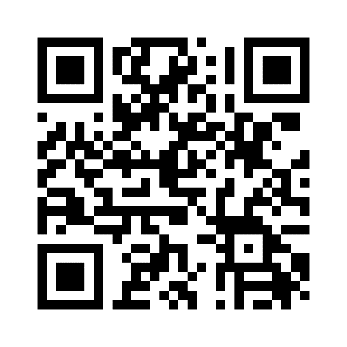 Lưu ý: sinh viên sử dụng email trường để đăng ký.Thời gian mở link đăng ký từ ngày 25/07/2022 đến ngày 15/09/2022.2. Phương thức xét chọnBước 1: Xét duyệt hồ sơ trực tuyếnCăn cứ hồ sơ trực tuyến của các ứng viên, Ban thư ký hội sinh viên trường sẽ xét duyệt chọn ra các hồ sơ hoàn chỉnh và yêu cầu bổ sung minh chứng nếu cần.Bước 2: Thành lập Hội đồng xét chọn cấp trườngHội đồng xét chọn cấp Trường: Ban Thư ký Hội Sinh viên trường, Đại diện Ban Thường vụ Đoàn trường, Bí thư Chi đoàn Giảng viên các khoa.Căn cứ kết quả xét duyệt hồ sơ trực tuyến của Ban thư ký Hội Sinh viên trường. Hội động xét chọn danh hiệu Sinh viên 5 tốt cấp trường sẽ xem xét thống nhất và dự kiến công bố kết quả vào ngày 30/10/2022;Thời gian dự kiến tổ chức Chương trình Tuyên dương cấp trường ngày 09/01/2023.3. Công tác khen thưởng và trao trao tặng danh hiệuDanh hiệu “Sinh viên 5 tốt” cấp trường:+ Tuyên dương trước toàn thể sinh viên trường.+ Giấy chứng nhận do Hội Sinh viên trường cấp.+ Giấy khen do Đoàn trường cấp.+ Kỷ niệm chương.+ Phần thưởng (nếu có).Lưu ý: Đối với các hồ sơ không đạt chuẩn cấp trường, Ban Thư ký Hội Sinh viên trường sẽ cân nhắc từng hồ sơ để xét chọn và công nhận danh hiệu “Sinh viên 5 tốt” cấp Khoa/Bộ môn.Mọi chi tiết thắc mắc vui lòng liên hệ Văn phòng Đoàn Thanh niên – Hội Sinh viên trường tại tầng 5 Khu nhà F, hoặc Đ/c Hồ Thanh Bảo – Chủ tịch Hội Sinh viên trường – SĐT: 0933.76.26.03 - Email: hoisinhvien@hoisinhvien.vn hoặc liên hệ Fanpage: CKC – Sinh viên 5 tốt https://www.facebook.com/sinhvien5totCKCTrên đây là Kế hoạch về việc triển khai xét chọn tuyên dương các danh hiệu “Sinh viên 5 tốt” cấp trường, đề nghị các chi hội nghiêm túc thực hiện./.                                       	TM. BTK HỘI SINH VIÊN TRƯỜNG	CHỦ TỊCH	Hồ Thanh BảoNơi nhận:- Đảng uỷ, BGH nhà trường;- Các đ/c UVBCH Hội SV trường;- Các Chi đoàn, Chi hội,- Lưu VP Đoàn-Hội.HƯỚNG DẪN MINH CHỨNGXÉT CHỌN DANH HIỆU SINH VIÊN 5 TỐT CẤP TRƯỜNGNĂM HỌC 2021 - 2022- Thời điểm xét thành tích được tính từ ngày 01/08/2021 đến 30/9/2022.TIÊU CHÍNỘI DUNGHƯỚNG DẪNMINH CHỨNGMINH CHỨNG1. TIÊU CHUẨN “ĐẠO ĐỨC TỐT”1. TIÊU CHUẨN “ĐẠO ĐỨC TỐT”1. TIÊU CHUẨN “ĐẠO ĐỨC TỐT”1. TIÊU CHUẨN “ĐẠO ĐỨC TỐT”1.1. Tiêu chí bắt buộc:1.1.1. Có lòng yêu nước, trung thành với mục tiêu, lý tưởng cách mạng của Đảng.Tích vào trong hồ sơ1.1. Tiêu chí bắt buộc:1.1.2. Không vi phạm pháp luật và các quy chế, nội quy của trường, lớp, quy định của địa phương cư trú, nơi công cộng.Tích vào trong hồ sơ1.1. Tiêu chí bắt buộc:Có kết quả rèn luyện năm học 2021 - 2022 đạt loại A (Không có tháng nào xếp loại C và D)Tích vào trong hồ sơ1.2. Tiêu chí ưu tiên (nếu có)1.2.1. Có tham gia và đạt Giấy chứng nhận cuộc thi Olympic các môn khoa học Mác – Lênin, tư tưởng Hồ Chí Minh cấp trường hoặc là thành viên chính thức đội thi tìm hiểu về chủ nghĩa Mác – Lênin, tư tưởng Hồ Chí Minh từ cấp trường trở lên.Ghi rõ các nội dung tham giaMinh chứng bằng ảnh Giấy chứng nhận/Giấy khenMinh chứng bằng ảnh Giấy chứng nhận/Giấy khen1.2. Tiêu chí ưu tiên (nếu có)1.2.2. Là thanh niên tiên tiến làm theo lời Bác các cấp hoặc là điển hình được biểu dương trong việc thực hiện học tập và làm theo tư tưởng, tấm gương đạo đức, phong cách chủ tịch Hồ Chí Minh.Ghi rõ danh hiệu, cấp tổ chức và thời gian tuyên dương.Minh chứng bằng ảnh Giấy chứng nhận/Giấy khenMinh chứng bằng ảnh Giấy chứng nhận/Giấy khen1.2. Tiêu chí ưu tiên (nếu có)1.2.3. Có hành động dũng cảm cứu người bị nạn, bắt cướp, giúp người neo đơn, người nghèo, người gặp khó khăn, hoạn nạn trong tình trạng nguy hiểm và cấp thiết được khen thưởng, biểu dương từ trường, cấp xã, phường trở lên hoặc được nêu gương trên các phương tiện truyền thông đại chúng.Ghi rõ hành động, hình thức, cấp tổ chức và thời gian tuyên dương.Minh chứng bằng ảnh Giấy chứng nhận/Giấy khen/Bài viết tuyên dươngMinh chứng bằng ảnh Giấy chứng nhận/Giấy khen/Bài viết tuyên dương2. TIÊU CHUẨN “HỌC TẬP TỐT”2. TIÊU CHUẨN “HỌC TẬP TỐT”2. TIÊU CHUẨN “HỌC TẬP TỐT”2. TIÊU CHUẨN “HỌC TẬP TỐT”2.1. Tiêu chí bắt buộc: 2.1.1. Có động cơ, thái độ học tập đúng đắn; không gian lận trong thi cử, không nợ môn trong năm học.Tích vào trong hồ sơ2.1. Tiêu chí bắt buộc: 2.1.2. Có điểm trung bình học kỳ gần nhất hoặc điểm trung bình năm học 2021 - 2022 đạt từ 7.0 trở lên.Ghi rõ điểm sốBảng điểm có xác nhận Phòng đào tạoBảng điểm có xác nhận Phòng đào tạo2.2 Tiêu chí ưu tiên (nếu có):2.2.1. Tham gia thực hiện các đề tài nghiên cứu khoa học trong và ngoài nhà trường hoặc có đề tài nghiên cứu khoa học tham gia giải thưởng sinh viên nghiên cứu khoa học Euréka hoặc tham gia giải thưởng nghiên cứu khoa học cấp thành phố và trung ương.Ghi rõ tên đề tài, tên và thời gian tham gia cuộc thiMinh chứng bằng ảnh Giấy chứng nhận/Giấy khen/quyết định công nhận đề tàiMinh chứng bằng ảnh Giấy chứng nhận/Giấy khen/quyết định công nhận đề tài2.2 Tiêu chí ưu tiên (nếu có):2.2.2. Đối với sinh viên tốt nghiệp năm 2022 có điểm ĐATN đạt từ 7.0 trở lên.Ghi rõ tên đề tài đã thực hiệnBảng điểm có xác nhận Phòng đào tạoBảng điểm có xác nhận Phòng đào tạo2.2 Tiêu chí ưu tiên (nếu có):2.2.3. Là thành viên đội tuyển tham gia các cuộc thi học thuật cấp thành, cấp quốc gia.Ghi rõ là thành viên đội tuyển gì, tham dự cuộc thi do cấp nào tổ chứcMinh chứng bằng ảnh Giấy chứng nhận/Giấy khenMinh chứng bằng ảnh Giấy chứng nhận/Giấy khen2.2 Tiêu chí ưu tiên (nếu có):2.2.4. Đạt giải ba trở lên trong các cuộc thi học thuật cấp trường trở lên.Ghi rõ đạt giải gì, tên và thời gian tổ chức cuộc thiMinh chứng bằng ảnh Giấy chứng nhận/Giấy khenMinh chứng bằng ảnh Giấy chứng nhận/Giấy khen2.2 Tiêu chí ưu tiên (nếu có):2.2.5. Có bài viết về lĩnh vực chuyên môn đang theo học, đăng tải trên các sản phẩm của các cơ quan truyền thông uy tín hoặc các báo, tạp chí khoa học chuyên ngành hoặc có bài tham luận tham gia các hội thảo khoa học cấp trường trở lên.Ghi rõ tên bài viết, tên - số báo, tên - số tạp chí, ngày phát hành/Ghi rõ tên tham luận, hội thảo nào, cấp, thời gian tổ chức.File scan định dạng .pdf bài viết và bìa tạp chí.File scan định dạng .pdf bài viết và bìa tạp chí.2.2 Tiêu chí ưu tiên (nếu có):2.2.6. Có 05 ý tưởng đăng tải trên cổng thông tin ý tưởng sáng tạo http://2020.ytuongsangtaohcm.vn/ của Thành phố hoặc có tham gia các cuộc thi ý tưởng sáng tạo từ cấp trường trở lên.Ghi rõ tên ý tưởng/Ghi rõ tên cuộc thi, đơn vị tổ chức.Danh sách ý tưởng có thông tin cá nhân được chụp từ trang web/Ảnh Giấy khen/Giấy chứng nhận tham gia cuộc thiDanh sách ý tưởng có thông tin cá nhân được chụp từ trang web/Ảnh Giấy khen/Giấy chứng nhận tham gia cuộc thi3. TIÊU CHUẨN “THỂ LỰC TỐT”3. TIÊU CHUẨN “THỂ LỰC TỐT”3. TIÊU CHUẨN “THỂ LỰC TỐT”3. TIÊU CHUẨN “THỂ LỰC TỐT”Đạt ít nhất 01 trong những tiêu chí sau3.1. Đạt danh hiệu “Thanh niên khỏe” từ cấp trường trở lênGhi rõ danh hiệu cấp nào cấpMinh chứng bằng ảnh Giấy chứng nhậnMinh chứng bằng ảnh Giấy chứng nhậnĐạt ít nhất 01 trong những tiêu chí sau3.2. Tham gia và hoàn thành bài sát hạch thể lực (tiêu chuẩn cụ thể theo Hướng dẫn liên tịch số 87/2006/HDLT-ĐTN-TDTT về tiêu chuẩn thi đua và rèn luyện thể dục thể thao của các cấp bộ Đoàn và đoàn viên thanh niên do Trung ương Đoàn TNCS Hồ Chí Minh và Ủy ban Thể dục - Thể thao ban hành ngày 24 tháng 11 năm 2006).Ghi rõ mức xếp loại, thời gian, đơn vị tổ chứcMinh chứng bằng ảnh Giấy chứng nhậnMinh chứng bằng ảnh Giấy chứng nhậnĐạt ít nhất 01 trong những tiêu chí sau3.3. Tham gia các cuộc thi thể thao trong và ngoài trường, ưu tiên các thành viên đoạt giải ba trở lênGhi rõ tên Cuộc thi, thời gian tổ chứcMinh chứng bằng ảnh Giấy chứng nhận/Giấy khen hoặc minh chứng liên quan đến việc tham gia cuộc thi.Minh chứng bằng ảnh Giấy chứng nhận/Giấy khen hoặc minh chứng liên quan đến việc tham gia cuộc thi.Đạt ít nhất 01 trong những tiêu chí sau3.4. Là thành viên của các đội tuyển thể thao cấp trường trở lên.Ghi rõ tên Cuộc thi, thời gian tổ chứcMinh chứng bằng ảnh Giấy chứng nhận/Giấy khen hoặc minh chứng liên quan đến việc tham gia cuộc thi.Minh chứng bằng ảnh Giấy chứng nhận/Giấy khen hoặc minh chứng liên quan đến việc tham gia cuộc thi.4. TIÊU CHUẨN “TÌNH NGUYỆN TỐT”4. TIÊU CHUẨN “TÌNH NGUYỆN TỐT”4. TIÊU CHUẨN “TÌNH NGUYỆN TỐT”4. TIÊU CHUẨN “TÌNH NGUYỆN TỐT”Đạt ít nhất 01 trong những tiêu chí sau4.1. Được khen thưởng từ cấp trường trở lên đối với hoạt động tình nguyện.Ghi rõ hình thức khen thưởng, số quyết định, ngày cấp, nội dung cấp.Minh chứng bằng ảnh Giấy khenMinh chứng bằng ảnh Giấy khenĐạt ít nhất 01 trong những tiêu chí sau4.2. Tích cực tham gia các hoạt động tình nguyện (Chiến dịch Xuân Tình nguyện, Mùa hè xanh, Chương trình Tiếp sức Tân sinh viên,…) và được Ban chỉ huy, Ban tổ chức công nhận) hoặc tích cực trong các hoạt động của Khoa/Bộ môn được có xác nhận của Khoa/Bộ môn.Ghi rõ tên hoạt động thời gian và đơn vị tổ chứcMinh chứng bằng ảnh giấy chứng nhận, xác nhận từ Ban tổ chức hoặc xác nhận của Khoa/Bộ mônMinh chứng bằng ảnh giấy chứng nhận, xác nhận từ Ban tổ chức hoặc xác nhận của Khoa/Bộ mônĐạt ít nhất 01 trong những tiêu chí sau4.3. Tham gia công tác phòng, chống dịch bệnh Covid-19 tại địa phương, nơi cư trú.Ghi rõ nhiệm vụ được phân công, thời gian và đơn vị tổ chứcMinh chứng bằng ảnh Giấy chứng nhận/Giấy khenMinh chứng bằng ảnh Giấy chứng nhận/Giấy khenĐạt ít nhất 01 trong những tiêu chí sau4.4. Có tham gia Chương trình hiến máu tình nguyện.Ghi rõ ngày hiến, đơn vị tổ chứcMinh chứng bằng ảnh Giấy chứng nhậnMinh chứng bằng ảnh Giấy chứng nhậnĐạt ít nhất 01 trong những tiêu chí sau4.5. Tham gia ít nhất 03 ngày tình nguyện trong năm học có xác nhận từ các đơn vị tổ chức. (được tính theo số ngày thực tế tham gia các hoạt động tình nguyện cộng dồn. Ví dụ: sinh viên A tham gia 01 ngày tình nguyện tại mái ấm nhà mở, 01 ngày thứ bảy tình nguyện, 01 ngày Chủ nhật xanh ở những thời điểm khác nhau trong năm sẽ được tính đủ tiêu chuẩn)Ghi rõ các ngày tình nguyện, thực hiện nhiệm vụ gì, ngày và đơn vị tổ chứcMinh chứng bằng ảnh Giấy chứng nhận/Ảnh minh chứng tham gia hoạt độngMinh chứng bằng ảnh Giấy chứng nhận/Ảnh minh chứng tham gia hoạt động5. TIÊU CHUẨN “HỘI NHẬP TỐT”5. TIÊU CHUẨN “HỘI NHẬP TỐT”5. TIÊU CHUẨN “HỘI NHẬP TỐT”5. TIÊU CHUẨN “HỘI NHẬP TỐT”5.1. Về ngoại ngữ: Đạt ít nhất 01 trong những tiêu chí sau:5.1.1. Có chứng chỉ Anh văn trình độ 2/6 trở lên hoặc đạt tất cả các học phần AV đã học.Ghi rõ chứng chiwr, ngày cấp, hoặc điểm các môn ngoại ngữ đã họcẢnh chụp Chứng chỉ/Bảng điểm có xác nhận Phòng đào tạoẢnh chụp Chứng chỉ/Bảng điểm có xác nhận Phòng đào tạo5.1. Về ngoại ngữ: Đạt ít nhất 01 trong những tiêu chí sau:5.1.2. Có bằng chứng chỉ Toeic (hoặc tương đương) đạt tiêu chuẩn từ 350 trở lên.Ghi rõ tên chứng chỉ, điểm số, ngày cấp, đơn vị cấp.Ảnh chụp Chứng chỉẢnh chụp Chứng chỉ5.1. Về ngoại ngữ: Đạt ít nhất 01 trong những tiêu chí sau:5.1.3. Tham gia và được cấp giấy chứng nhận các cuộc thi kiến thức ngoại ngữ (được hiểu là cuộc thi tìm hiểu ngoại ngữ hoặc cuộc thi sử dụng ngoại ngữ để trình bày) từ cấp trường trở lên.Ghi rõ tên cuộc thi, ngày tổ chức, đơn vị tổ chức.Minh chứng bằng ảnh Giấy chứng nhận/Giấy khenMinh chứng bằng ảnh Giấy chứng nhận/Giấy khen5.2. Về hoạt động hội nhậpTham gia tích cực ít nhất 01 hoạt động về hội nhập do cấp trường trở lên tổ chức.Ghi rõ tên hoạt động, ngày tổ chức, đơn vị tổ chức.Minh chứng bằng ảnh Giấy chứng nhận/Giấy khenMinh chứng bằng ảnh Giấy chứng nhận/Giấy khen5.3. Về kỹ năng: Đạt ít nhất 01 trong những tiêu chí sau:5.3.1. Có chứng Ứng dụng CNTT cơ bản (đối với sinh viên khối ngành CNTT có điểm học phần “Tin học ứng dụng” đạt 7.0/10 trở lên.Ghi rõ chứng chỉ, ngày cấp, đơn vị cấpẢnh chụp chứng chỉ/Bảng điểm và có xác nhận của phòng Đào tạoẢnh chụp chứng chỉ/Bảng điểm và có xác nhận của phòng Đào tạo5.3. Về kỹ năng: Đạt ít nhất 01 trong những tiêu chí sau:5.3.2. Tham gia ít nhất 01 Hội thảo chuyên ngành trong năm họcGhi rõ tên hội thảo, ngày tổ chức, đơn vị tổ chức.Minh chứng bằng ảnh Giấy chứng nhậnMinh chứng bằng ảnh Giấy chứng nhận5.3. Về kỹ năng: Đạt ít nhất 01 trong những tiêu chí sau:5.3.3. Tham gia và hoàn thành ít nhất 01 khóa trang bị kỹ năng thực hành xã hội hoặc tham gia và hoàn thành 01 lớp tập huấn chuyên đề.Ghi rõ tên khóa trang bị kỹ năng/tập huấn, ngày tổ chức, đơn vị tổ chức.Minh chứng bằng ảnh Giấy chứng nhậnMinh chứng bằng ảnh Giấy chứng nhận5.3. Về kỹ năng: Đạt ít nhất 01 trong những tiêu chí sau:5.3.4. Được Đoàn Thanh niên - Hội Sinh viên từ cấp trường trở lên khen thưởng về thành tích tốt trong công tác Đoàn và phong trào thanh niên hoặc công tác Hội và phong trào sinh viên.Ghi rõ hình thức khen thưởng, cấp khen thưởng và thời gian cấpMinh chứng bằng ảnh Giấy khenMinh chứng bằng ảnh Giấy khenTIÊU CHUẨN ƯU TIÊNTIÊU CHUẨN ƯU TIÊNTIÊU CHUẨN ƯU TIÊNTIÊU CHUẨN ƯU TIÊN*Ưu tiên xét chọn những sinh viên có các tiêu chuẩn sau:- Tuyên truyền giới thiệu phong trào “Sinh viên 5 tốt”, giới thiệu gương “Sinh viên 5 tốt”, giới thiệu các tiêu chí xét chọn “Sinh viên 5 tốt” trên mạng xã hội, trên các diễn đàn, trang cá nhân,…Hình ảnh minh chứng tuyên truyền trên page, trang cá nhân, …Hình ảnh minh chứng tuyên truyền trên page, trang cá nhân, …*Ưu tiên xét chọn những sinh viên có các tiêu chuẩn sau:- Là thanh niên tiêu biểu được biểu dương, khen thưởng trên các lĩnh vực tại địa phương, đơn vị hoặc được nêu gương trên các phương tiện truyền thông đại chúng.Minh chứng bằng ảnh chụp giấy khen, bài viết tuyên dươngMinh chứng bằng ảnh chụp giấy khen, bài viết tuyên dương*Ưu tiên xét chọn những sinh viên có các tiêu chuẩn sau:- Tham gia và đạt giải khuyến khích trở lên trong các cuộc thi tìm hiểu về văn hóa, lịch sử, xã hội trong nước và thế giới từ cấp trường trở lên.Minh chứng bằng ảnh chụp giấy chứng nhận/giấy khenMinh chứng bằng ảnh chụp giấy chứng nhận/giấy khen